Fig S1: Funnel plot of the outcome of mortality showed no evidence of publication bias.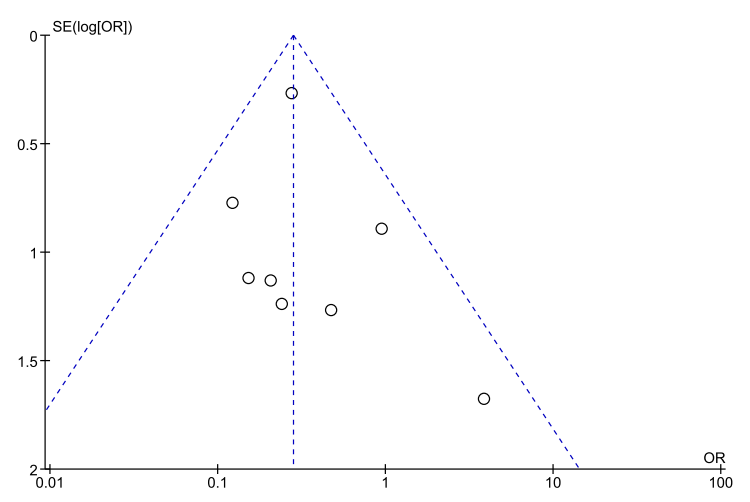 